    2017 FAI F1D European Championship  for Indoor Model Aircraft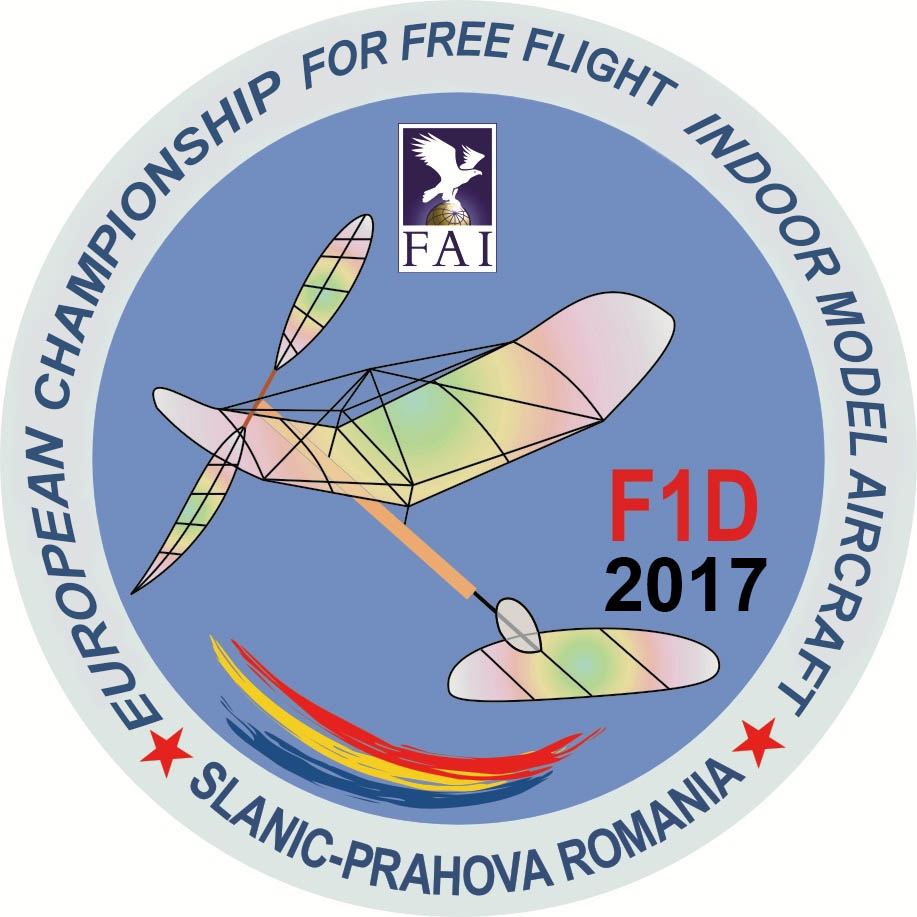   Bulletin 1 - 14th November 2016        Slanic Prahova – RomaniaTuesday 14th  of March 2017 (Opening Ceremony) Friday 17th of March 2017 (Closing Ceremony)	ORGANIZERS:  The Romanian Modelling Federation,in co-operation with the Salt Mine Slanic and the local authorities.DATE:  14th-17th of March 2017VENUE:  The Salt Mine Slanic, district Prahova, where the 1970, 1982, 1994, 1998, 2000, 2002, 2004 , 2006, 2014, 2016 W.Ch’s and the 1973, 1991, 1997,  2015 E.Ch’s took place.RULES:  The F.A.I. Sporting Code Sections  A, B and C of the 2017 CIAM General Rules document.NATIONAL TEAM: each national aeroclub/federation may enter a team consisting of:team manager,team manager’s assistant,maximum 3 senior competitors,maximum 3 junior competitors,2015 reigning European Champion seniors,2015 reigning European Champion juniors (if he is still a junior),one time keeper,helpers, supporters, press representatives.FAI LICENSE: each competitor and TM must possess a valid FAI license for 2017, registered in the FAI data base.Anti dopingQuote from the FAI Anti-doping regulations:If you regularly take medication prescribed by your doctor and this medication is on the WADA Prohibited List, you need to get a form called a TUE (therapeutic use exemption) filled out by your doctor. International level athletes must send the form to the FAI Secretariat, National level athletes send it to their National Air Sport Control.JUNIOR AGE:  According to the Sporting Code rule C.5.1., junior competitor and helper for juniors must be not older than 18 years old in 2017. (if he is still a junior in 2017, or if he is already a senior, this event is the first European championship since he earned the senior title)F.A.I. Jury:  		-ANDRAS REE, Hungary-President of the FAI Jury		-WILHELM KAMP, Austria-Jury Member		-MIHAIL ZANCIU, Romania-Jury MemberRESERVE:    - SRDJAN PELAGIC, Serbia           - MARIAN POPESCU, RomaniaENTRY FEES: 300 EURO/ senior competitor, Team Manager, TM assistant;		  250 EURO/ junior competitor;		    60 EURO/ helper, supporter,These fees cover the participation in the E.Ch, access in the Salt Mine (contest area) during 14th-17th  March and souvenirs.TIME KEEPERS: Each Team may enter one timekeeper for whom the Organizers will provide free board and lodging,souvenirs and banquet. Each timekeeper should have 2 stop-watches and is supposed to know basic technical English.BOARD AND LODGING: HOTEL ROBERTOSituated in the centre of Slanic City, 550 meters  away from the salt mine, Hotel Roberto offers rooms with Wi-Fi free access and room service. The hotel has, as well, a restaurant where you can serve all the day meals and a gym. All the rooms are spacious and equipped with private bathroom and satellite TV.HOTEL CASA PĂDURIIThis hotel has 10 modern rooms, each one with private balcony offering a beautiful sightseeing to the mountains surrounding Slanic. The hotel is situated 4 km away from the salt mine. Each room has its own bathroom, dressing, satellite TV and a restaurant.HOSTEL TOP DEMACThe hostel is situated in the nearby centre of Slanic, 1,2 km away from the salt mine. The hostel has 8 rooms, each with its own bathroom, and balcony. Each room has also its satellite TV and fridge. This hostel does not have a restaurant, but you can go for Hotel Roberto, which is just several hundred meters from this place. Single room: 64 EUR/pers/day, including 3 meals/day  Double room 53 EUR/pers/day, including 3 meals/day  All the above is ensured by the Hotel, as a package.  Lunch and dinner only: 30 EUR/pers/day Lunch only: 15 EUR/pers/dayBANQUET: 30 EURO/pers senior, 25 EURO/pers junior.AWARDS:  the Organizers will offer FAI medals, diplomas and cups to the first three individual and team classification, juniors and seniors, including team managers.TROPHIESThe following trophies will be awarded:THE UNDERGROUND HALL: : Hall “UNIREA”, 70 m below Hall “Mihai”.Height: 56 mLength: 100 mWidth: 33 mAverage temperature: 11 degrees C.Acces to Hall “Unirea”, by minivans, provided by The Salt Mine.ALTERNATIVE The Slanic Salt Mine – Hall “Mihai” offers matchless flying conditions, thanks to its large size and being thermoinsulated and draughtless, allowing proper checking of the true performances of the model (constant temperatures of 12-14 Celsius degree and 70% humidity).The contest Hall”Mihai” is 64 m high,33 m wide and 118 m long.The Salt Mine Hall is a IV degree one and is exclusively at the Romanian Modelling Federation disposal. The walls, floor  and ceilling are flat,without protuberances or trapping areas. Each team will benefit of its own tables and chairs.The external temperature does not influence  the flight of the aeromodels. During March-April,the average external temperature is equal to that one inside of the Salt Mine.The acces in the Salt Mine Hall (122 m down the ground) is possibly by means of 2 alternative speed elevators, each of them having a 10 persons capacity.THE SCHEDULE:	- the 13th of March,Monday: arrival,accommodation,and registration at Hotel Slanic;	- the 14th of March,Tuesday: training session,opening ceremony,technical meeting;	- the 15th of March,Wednesday: rounds 1 & 2;	- the 16th of March,Thursday: rounds 3 & 4;	- the 17th of March, Friday: rounds 5 & 6, prize awarding and closing ceremony, banquet;	- the 18th of March, Saturday: departure of the participants. Preliminary Entry Form should be sent to the Organizers no later than  the 15th of December 2016At the same time, the Entry Fees for Team Manager, Team Manager’s Assistant, Senior competitors, Junior Competitors, Helpers, Supporters, should be sent to the following bank account no later than the 15th of January 2016.Payments sent after the 15th of January will be subject of a fine:15th January - 15th February : 10% fine15th February – 28th February: 15% fine28th February – 14th March: 20% fineThe bank comission is in charge of sender.BANCA ROMANA PENTRU DEZVOLTARESUCURSALA CALDERON COD 0003Str. J.L. Calderon nr. 31, Sector 2, BucurestiCOD SWIFT: BRDE ROBUIN FAVOAREA: FEDERATIA ROMANA DE MODELISMCONT IBAN: RO42BRDE410SV18443524100TITLE: ECH F1D ENTRY FEESOFFICIAL LANGUAGES: English and Romanian.PRESS ACCESSThe access in the Salt-Mine of press representatives, photographers, etc, will be free of charge and allowed only in the special designated area of the contest, after being instructed by the Contest Director.Depending on the internet connection in the Salt Mine, the results will be posted during the contest or, if no internet connection, in every evening after the 2 daily rounds.OTHER INFORMATIONS: The city of  is 104 km North of ,via ,and can be reached by car or railway.By car:  Bors (Oradea) – Slanic Prahova –from West  E 60 : Bors – Gilau  A 3 : Gilau – Turda (Campia Turzii)   E 60 : Turda – Brasov  DN1 A : Brasov – Homoraciu  DJ 102 : Homoraciu – Slanic PrahovaSiret – Slanic Prahova – from EastE 85 : Siret – BuzauE 577 : Buzau – BucovDJ 250 : Bucov – Boldesti ScaieniDN 1A : Boldesti Scaieni – Manastirea ZamfiraDJ 217 : Manastirea Zamfira – GavanelDJ 102 : Gavanel – Slanic PrahovaRuse – Slanic Prahova – from South  E 85 : Ruse - Bucuresti    A 3 : Bucuresti – Ploiesti  E 60, DJ 155 : Ploiesti – Paulesti  DJ 102 : Paulesti – Slanic   PrahovaStamora–Moravita – Slanic Prahova – from South-WestDN 57 : Stamora-Moravita  - ResitaDN 58 : Resita – CaransebesDN 68 : Caransebes – HategDN 66 : Hateg – SimeriaA 1 – DN 7 – A1 : Simeria – SibiuDN 1 : Sibiu – BrasovDN 1 A : Brasov – HomoraciuDJ 102 : Homoraciu – Slanic PrahovaOtopeni – Slanic Prahova – from Bucharest-Otopeni International Airport E60 : Bucuresti – Ploiesti E 60, DJ 155 : Ploiesti – Paulesti DJ 102 : Paulesti – Slanic PrahovaPROTEST FEE: 50 EUROAll protests must be presented in writing in English to the Contest Director of the competition, or the appropriate Contest Director for competitions with multiple classes and must be accompanied by thedeposit of a fee. The amount of this fee shall be the equivalent of 50 Euro.The deposit is returned only if the protest is upheld.Model processing will be done according to C.12 rule in the Sporting Code (quoting rule F1.3.2 the Volume F1 for 2017):“ Indoor free flight duration models must be processed before each flight to confirm that the models meets the dimensional and weight requirements of the class.Rubber motors are to be weighed before or after the flight to confirm that these are within the specification.”National flag and anthemThe Team Manager is requested to bring one national flag of 1 x 1,5 m and a CD with national anthem.The flag and anthem will be collected during the team’s registration and returned after the closing ceremony.Documents for registration:Competitor’s FAI License valid for 2017, registered in the FAI data baseA copy of team’s banking payment receiptOne national flag 1 x 1,5 mOne CD with national anthemValid ID cardINSURANCEThe Organizers will provide the third party insurance coverage for all pilots for model accidents injury to others and damage to property according to Romanian legislation.The Organizers are not responsible for any kind of injury, loss, theft or damage to people or property.CONTACT ADDRESS:	Mail:		FEDERATIA ROMANA DE MODELISM			OP 6 – CP 56 BUCURESTI,	Email:             ioanaeu822@yahoo.com THE ORGANIZING COMMITTEE,          Secretary General,             Ioana DUMITRU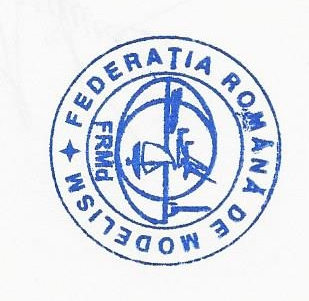 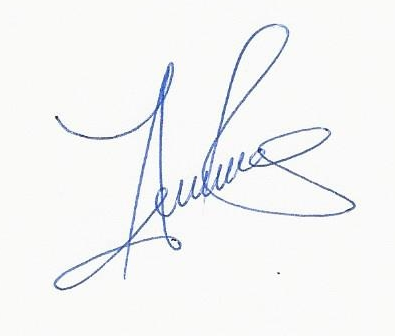 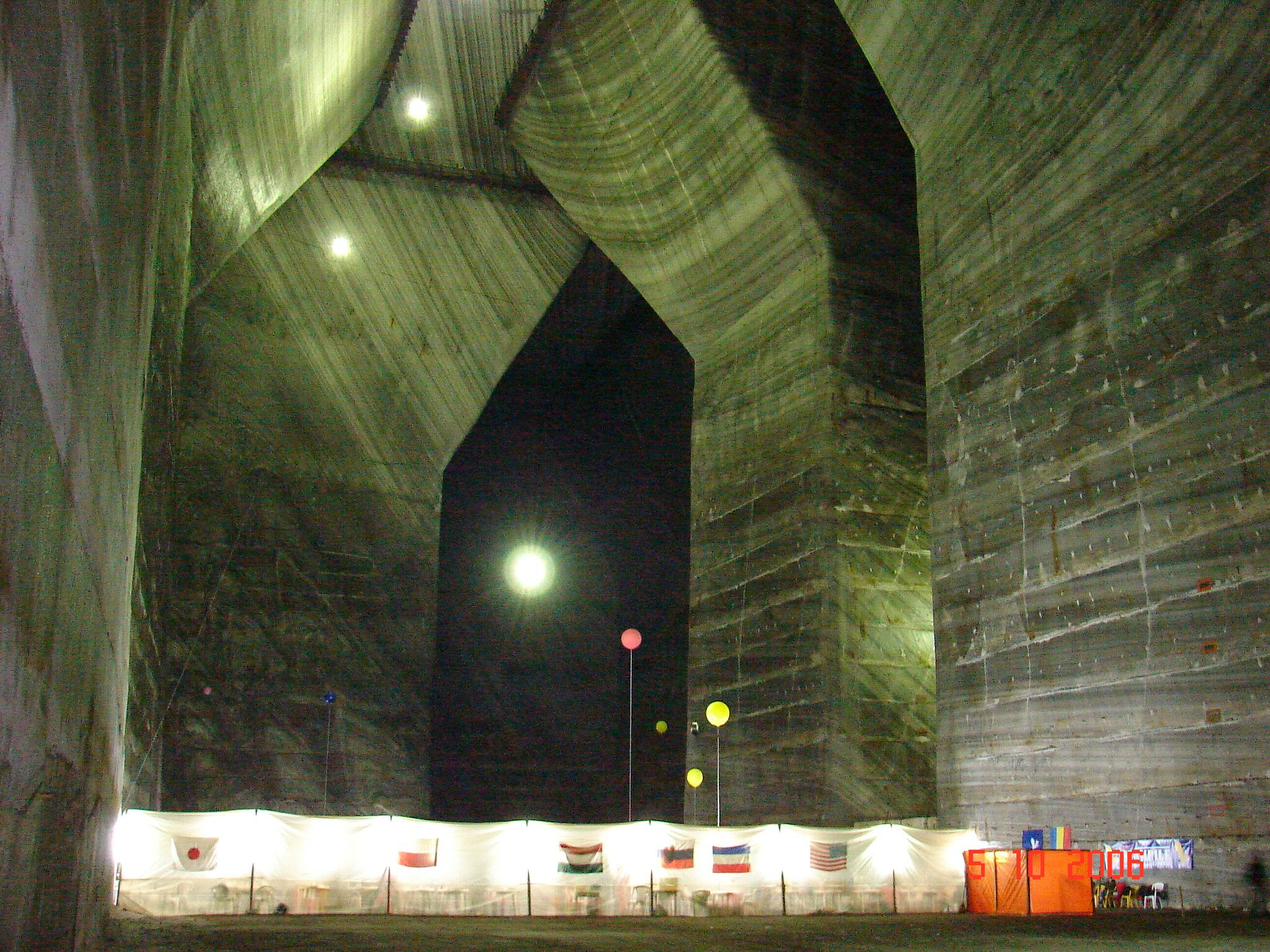 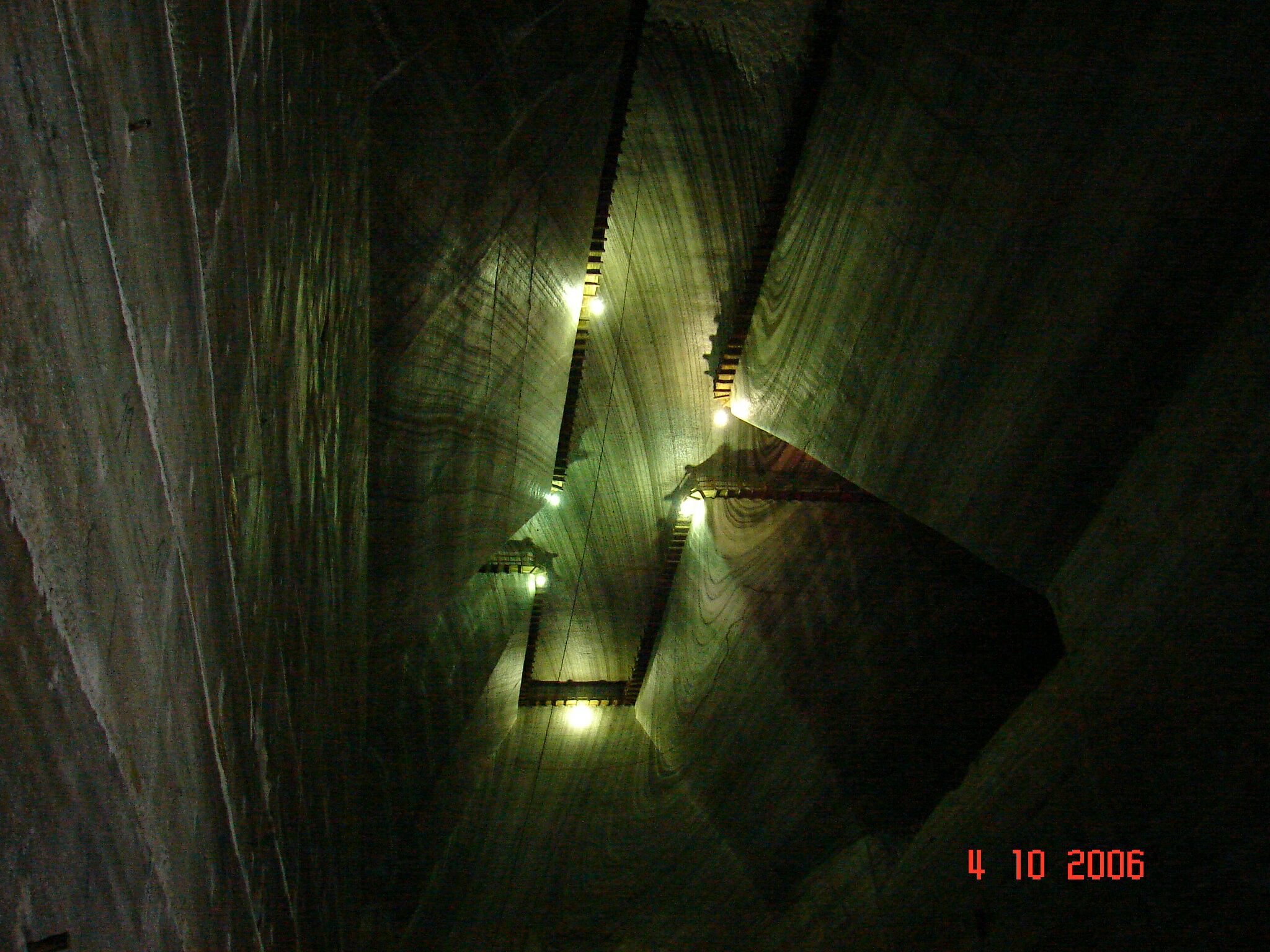 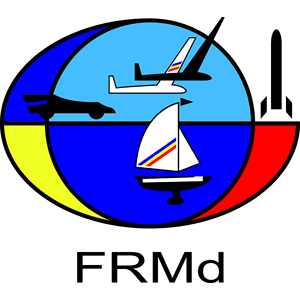 FEDERATIA ROMANA DE MODELISM
ROMANIAN MODELLING FEDERATION
Member of FAI-CIAM, NAVIGA, FEMA, EFRA     Str. Calea Piscului nr. 10, Sala Polivalentă, cam II-15,           OP-6, CP-56, sector 4, Bucuresti - ROMANIA
          Tel./Fax: +4021.316.24.54; +4031.805.74.71                Web : www.frmd.ro ; E-mail: office@frmd.ro  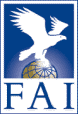 TrophyCurrent holderF1D Senior Individual “Challenge Cup”Current holder (2015) is Zoltan Sukosd, HUNF1D Senior Team “Hulndoor Cup”Current holder (2015) is RomaniaF1D Junior Individual “Champion of Europe”Current holder (2015) is Calin Bulai, ROUF1D Junior Team “Transitional Cup”Current holder (2015) is Romania